Законом «О погребении и похоронном деле» на территории Российской Федерации установлены гарантии на бесплатное погребение:- бесплатное предоставление минимального перечня услуг, позволяющих произвести погребение (далее - гарантированный перечень услуг по погребению) либо предоставление социального пособия на погребение (при предоставлении подлинника справки о смерти (форма № 33) в соответствующую организацию);- предоставление бесплатно участка земли для погребения;- тело умершего может бесплатно находиться в морге до семи суток с момента установления причины смерти. Если ведется поиск представителей умершего, то тело умершего может бесплатно находиться в морге до четырнадцати суток с момента установления причины смерти.Гарантированный перечень услуг по погребению утвержден постановлением администрации Вилючинского городского округа .В состав гарантированного перечня услуг по погребению, который может получить представитель умершего бесплатно входят следующие услуги: а) оформление документов, необходимых для погребения, в том числе:проверка наличия документов, необходимых для погребения: паспорт, гербовое свидетельство о смерти;запись в книгу регистрации умерших, где указывается: фамилия, имя, отчество умершего, дата рождения, дата смерти, номер и серия паспорта, адрес места регистрации, актовая запись из ЗАГСа (дата и номер, присвоенный ЗАГСом);оформление заказа на приобретение и доставку предметов, необходимых для погребения;оформление заказа на специализированный автотранспорт;оформление заказа на погребение.б)	бесплатное предоставление и доставка:гроба деревянного, обитого тканью;креста деревянного, высотой 2 метра с именной гравированной таблички, изготовленной из оргстекла с указанием фамилии, имени отчества, даты рождения и даты смерти.Гроб должен быть доставлен в морг, а крест к месту захоронения.в)	бесплатная перевозка тела умершего из морга или из дома (из одного адреса по желанию представителя умершего) на кладбище (включая погрузочно- разгрузочные работы).г)	бесплатное погребение, в том числе:рытье могилы установленного размера на вновь отведенном или родственном участке кладбища, осуществляемое с использованием механических средств;зачистку могилы, осуществляемую вручную;опускание гроба в могилу;засыпка могилы вручную;устройство надмогильного холма;установка креста деревянного с именной гравированной табличкой.Гарантированный перечень услуг по погребению предоставляется специализированной службой по вопросам похоронного дела - муниципальным унитарным предприятием «РЫБАЧИЙ» Вилючинского городского округа на основании подлинника справки о смерти.МУП «РЫБАЧИЙ» осуществляет свои полномочия в соответствии с Порядком организации ритуальных услуг и содержания мест захоронений на территории Вилючинского городского округа, утвержденным решением Думы Вилючинского городского округа от 21.12.2018 № 247/81-6.МУП «РЫБАЧИЙ» по вопросам похоронного дела в соответствии с Федеральным законом 8-ФЗ в Вилючинском городском округе осуществляет: - оказание гарантированного перечня  услуг по погребению; - ведение учета данных по погребению умерших (погибших) и имеющимся захоронениям; - оказание услуг сверх гарантированного перечня услуг по погребению; - погребение умерших (погибших), не имеющих супруга, близких родственников, иных родственников либо законного представителя умершего или при невозможности осуществить ими погребение, а также при отсутствии иных лиц, взявших на себя обязанность осуществить погребение; - погребение умерших, личность которых не установлена органами внутренних дел в определенные законодательством Российской  Федерации сроки, с  согласия указанных органов путем предания земле на определенных для таких случаев участках общественных кладбищ. Адрес и контактные данные МУП «РЫБАЧИЙ»: 
 г. Вилючинск, ул. Гусарова. Д. 47 
Директор Князев Евгений Алексеевич, тел. 962 217 82 40 Служба по захоронению расположена на территории городской больницы в здании Ритуального зала. Агент по захоронению – 924 699 26 66. 
Услуги по перевозке тел умерших – 924 781 78 10; 909 835 42 05. 2. Социальное пособие на погребение.Право на получение социального пособия на погребение установлено статьей 10 Закона «О погребении и похоронном деле». Размер этого пособия в Камчатском крае составляет 9 514,35 руб.Обратите внимание, что гражданам, бесплатно получившим услуги, входящие в гарантированный перечень услуг по погребению, указанное социальное пособие на погребение, не выплачивается.Для получения социального пособия на погребение необходимо в течение шести месяцев со дня смерти обратиться в одну из следующих организаций в зависимости от социального статуса умершего:в Управление Пенсионного фонда РФ в городе Вилючинске Камчатского края - если умерший был пенсионером, телефон Пенсионного фонда – г. Вилючинск, ул. Победы, д. 9, т. 3-40-30;к работодателю - если умерший работал по трудовому договору, заключенному с организацией (иным работодателем) или если умер несовершеннолетний член семьи;в орган социальной защиты населения (Краевое государственное казенное учреждение «Камчатский центр по выплате государственных и социальных пособий») - если умерший был безработным и не являлся пенсионером, а также в случае рождения мертвого ребенка по истечении 154 дней беременности, телефон органа социальной защиты населения - г. Вилючинск, ул. Победы, д. 9, т. 3-22-14; в территориальный орган Фонда социального страхования РФ (Государственное учреждение – Камчатское региональное отделение Фонда социального страхования Российской Федерации), в котором был зарегистрирован в качестве страхователя умерший на день смерти либо зарегистрирован в качестве страхователя один из родителей (иной   законный   представитель)  или   иной   член   семьи умершего несовершеннолетнего на день смерти этого несовершеннолетнего, телефон Камчатского регионального отделения Фонда социального страхования - г. Петропавловск-Камчатский, ул. Ленинская, д. 56, т. 8 (4152) 21-80-88.Материальная помощь. В соответствии с приказом министерства социального развития и труда Камчатского края от 30.06.2016 № 723-п «Об утверждении Административного регламента предоставления Министерством социального развития и труда Камчатского края государственной услуги по принятию решения об оказании материальной помощи гражданам, оказавшимся в трудной жизненной ситуации, проживающим в Камчатском крае» гражданам, среднедушевой доход семьи (одиноко проживающего гражданина) за последние 3 месяца, предшествующие дате обращения не превышает 2 величины прожиточного минимума на душу населения, предоставляется материальная помощь в случаях, связанных со смертью близкого родственника либо связанных с расходами на погребение не являющегося родственником одиноко проживающего гражданина при обращении за ней не позднее шести месяцев со дня смерти этого лица.Оказание материальной помощи, осуществляется при представлении заявления и следующих документов:- паспорта гражданина Российской Федерации либо вида на жительство либо иного документа, удостоверяющего личность;-  справок о доходах трудоспособных членов семьи за последние 3 месяца, предшествующие дате обращения семьи (за исключением граждан, указанных в части 2.2. настоящего Порядка);-  трудовой книжки либо иного документа, подтверждающего прекращение работы и (или) иной деятельности, в период которой гражданин подлежал обязательному пенсионному страхованию, а при их отсутствии либо наличии в представленных документах неполных или неточных сведений - сведения о состоянии индивидуального лицевого счета застрахованного лица по данным индивидуального (персонифицированного) учета в системе обязательного пенсионного страхования, свидетельствующие о правомерности отнесения гражданина  к  числу неработающих граждан (для неработающих граждан);-  свидетельств о рождении детей (для детей в возрасте до 14 лет) (при наличии);- документа, подтверждающего полномочия представителя гражданина (для представителя гражданина);- удостоверения (свидетельства) о праве на меры социальной поддержки либо пенсионного удостоверения (при наличии);-  справки медико-социальной экспертизы (для инвалидов) (при наличии);-  свидетельства о смерти умершего лица и подлинников документов, подтверждающих фактические расходы гражданина на погребение умершего лица (квитанции об оплате либо счета и счета-фактуры) (для граждан, находящихся в трудной жизненной ситуации, связанной со смертью родственников либо иных граждан);-  справки об освобождении (для лиц, отбывших наказание в виде лишения свободы);- военного билета (для военнослужащих);-  заявления о причине невозможности предоставления документов, перечисленных в настоящем пункте (для граждан, утративших документы, удостоверяющие личность; освободившихся из мест лишения свободы; без определенного места жительства).Гражданин (его представитель) вправе представить другие документы, подтверждающие трудную жизненную ситуацию.Прием заявлений и документов на получение социального пособия на погребение, а также на оказании материальной помощи осуществляет Вилючинский филиал краевого государственного казенного учреждения «Многофункциональный центр предоставления государственных и муниципальных услуг в Камчатском крае» - г. Вилючинск, мкр. Центральный, д. 5, график работы: понедельник - пятница 9:00–19:00; суббота 10:00–14:00, т. 8 (4152) 30-24-02.Отдел по работе с отдельными категориями граждан администрации Вилючинского городского округа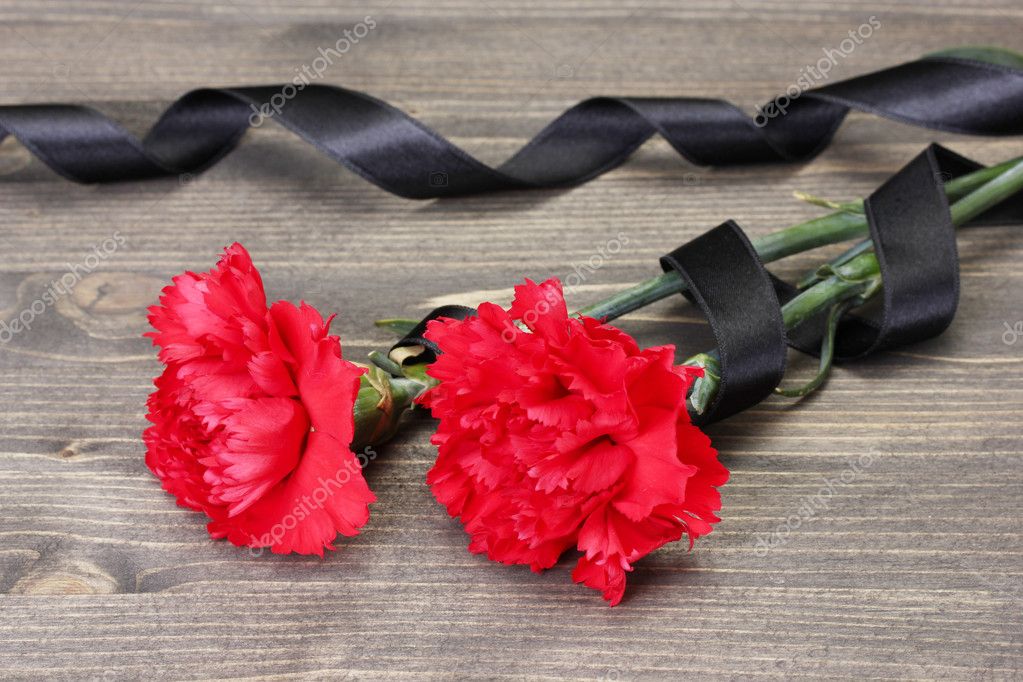 ПАМЯТКАМЕРЫ СОЦИАЛЬНОЙ ПОДДЕРЖКИ ПРИ ПОГРЕБЕНИИ 2021 г.